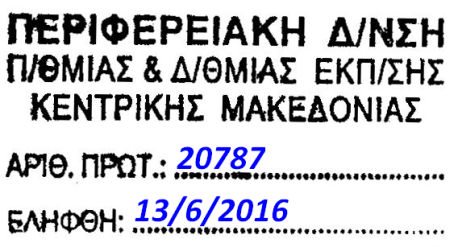 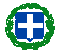   ΕΛΛΗΝΙΚΗ ΔΗΜΟΚΡΑΤΙΑ				               Σέρρες:  13/ 6/ 2016ΥΠΟΥΡΓΕΙΟ ΠΑΙΔΕΙΑΣ, ΕΡΕΥΝΑΣ          ΚΑΙ ΘΡΗΣΚΕΥΜΑΤΩΝ	      -------------			                                                          Αρ. Πρωτ. :375	       ΠΕΡΙΦΕΡΕΙΑΚΗ Δ/ΝΣΗ   Α/ΘΜΙΑΣ & Β/ΘΜΙΑΣ ΕΚΠ/ΣΗΣ        ΚΕΝΤΡΙΚΗΣ ΜΑΚΕΔΟΝΙΑΣ 		   ---   ΓΡΑΦΕΙΟ ΣΧΟΛΙΚΩΝ ΣΥΜΒΟΥΛΩΝ       Β/ΘΜΙΑΣ ΕΚΠ/ΣΗΣ Ν. ΣΕΡΡΩΝΣΧΟΛΙΚΟΣ ΣΥΜΒΟΥΛΟΣ ΦΥΣΙΚΗΣ ΑΓΩΓΗΣΤαχ. Δ/νση	:  Κερασούντος 2		ΠΡΟΣ :                             ΤΚ 62110 ΣέρρεςΠληροφορίες	:  Μέγγλα Λαμπρινή		Τηλέφωνο	:  23210- 47537, 47538	E-mail	:grssdser@sch.gr		ΚΟΙΝ.: Website	:  http://users.sch.gr/adanisΘΕΜΑ:   Διεξαγωγή ημερίδας παρουσίασης προγραμμάτων και καλών πρακτικών.ΣΧΕΤ.:  Έγκριση Περιφ/κής Δ/νσης Εκπ/σης Κεντρικής Μακεδονίας 20207/7-6-2016 & 20440/9-6-2016	Καλούνται οι Εκπαιδευτικοί Φυσικής Αγωγής της Α/θμιας και Β/θμιας Εκπ/σης Κιλκίς να παρευρεθούν στην ημερίδα παρουσίασης προγραμμάτων και καλών πρακτικών από εκπαιδευτικούς Φ.Α.που θα πραγματοποιηθεί την Πέμπτη 16-6-2016 στο 1ο Γυμνάσιο Κιλκίς, με ώρα προσέλευσης 9.00π.μ. Η ημερίδα διοργανώνεται από το Σχολικό Σύμβουλο Φ.Α.και στοχεύει στη διάχυση των προγραμμάτων και καλών πρακτικών στους  εκπαιδευτικούς Φ.Α.Το πρόγραμμα των παρουσιάσεων είναι υπό διαμόρφωση και θα γνωστοποιηθεί στην ημερίδα. 	Παρακαλούνται οι διευθυντές των σχολικών μονάδων να διευκολύνουν την προσέλευση των εκπαιδευτικών που θα παρακολουθήσουν την ημερίδα.	Η μετακίνηση των εκπαιδευτικών θα γίνει χωρίς δαπάνη για το δημόσιο.Ο Σχολικός Σύμβουλος Φυσικής Αγωγής      Δρ. Απόστολος Ντάνης